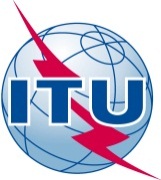 FOREWORDThe International Telecommunication Union (ITU) is the United Nations specialized agency in the field of telecommunications. The ITU Telecommunication Standardization Sector (ITU-T) is a permanent organ of ITU. ITU-T is responsible for studying technical, operating and tariff questions and issuing Recommendations on them with a view to standardizing telecommunications on a worldwide basis.The World Telecommunication Standardization Assembly (WTSA), which meets every four years, establishes the topics for study by the ITU-T study groups which, in turn, produce Recommendations on these topics.The approval of ITU-T Recommendations is covered by the procedure laid down in WTSA Resolution 1.In some areas of information technology which fall within ITU-T's purview, the necessary standards are prepared on a collaborative basis with ISO and IEC. ITU 2013All rights reserved. No part of this publication may be reproduced, by any means whatsoever, without the prior written permission of ITU.resolution 59 (Rev. Dubai, 2012)Enhancing participation of telecommunication operators 
from developing countries1 (Johannesburg, 2008; Dubai, 2012)The World Telecommunication Standardization Assembly (Dubai, 2012),recognizinga)	that the participation by operators from developing countries in standardization activities is weak; b)	that the majority of these operators are subsidiaries of developed countries' telecommunication companies which are Sector Members;c)	that the strategic objectives of Sector Members from developed countries participating in activities of the ITU Telecommunication Standardization Sector (ITU-T) do not necessarily include the participation of their subsidiary entities;d)	that those developing countries' telecommunication operators are placing particular emphasis on information and communication technology (ICT) operation and infrastructure deployment, to the disadvantage of standardization activities;e)	that the Plenipotentiary Conference adopted Resolution 170 (Guadalajara, 2010), on the impact of ITU Recommendations on the activities of Sector Members,taking into accountthe strategic plan of the Union adopted in both Resolution 71 (Rev. Guadalajara, 2010) and Resolution 123 (Rev. Guadalajara, 2010) of the Plenipotentiary Conference,consideringa)	that developing countries would benefit from effective participation by their operators in ITU-T activities;b)	that this participation by the operators would contribute to enhancing capacity building in the developing countries, increase their competitiveness, and support innovation in the markets of developing countries,resolves to invite the Director of the Telecommunication Standardization Bureau 1	to encourage Sector Members from the developed countries to promote the participation in ITU-T activities of their subsidiaries installed in developing countries;2	to develop mechanisms to support the effective participation by telecommunication operators from developing countries in standardization activities;3	to raise the awareness of the developing countries regarding the benefits of participation and of becoming an ITU-T Sector Member and/or Associate,invites Member Statesto encourage their Sector Members to participate in ITU-T activities.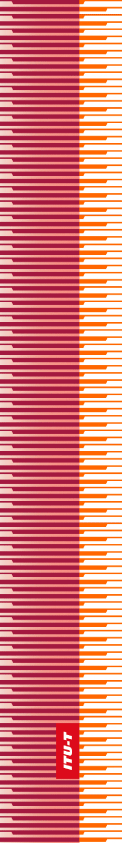 International Telecommunication UnionInternational Telecommunication UnionInternational Telecommunication UnionITU-TTELECOMMUNICATION
STANDARDIZATION  SECTOR
OF  ITUTELECOMMUNICATION
STANDARDIZATION  SECTOR
OF  ITUWORLD TELECOMMUNICATION STANDARDIZATION ASSEMBLY 
Dubai, 20-29 November 2012WORLD TELECOMMUNICATION STANDARDIZATION ASSEMBLY 
Dubai, 20-29 November 2012WORLD TELECOMMUNICATION STANDARDIZATION ASSEMBLY 
Dubai, 20-29 November 2012WORLD TELECOMMUNICATION STANDARDIZATION ASSEMBLY 
Dubai, 20-29 November 2012Resolution 59 – Enhancing participation of telecommunication operators from developing countriesResolution 59 – Enhancing participation of telecommunication operators from developing countriesResolution 59 – Enhancing participation of telecommunication operators from developing countriesResolution 59 – Enhancing participation of telecommunication operators from developing countries